ПОЛОЖЕНИЕ 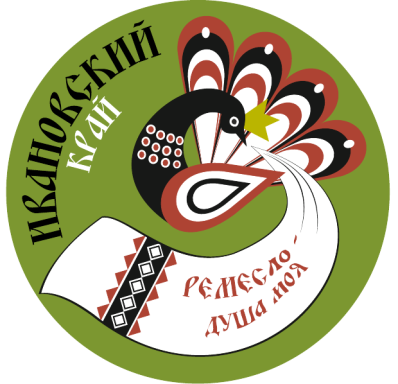 О КОНКУРСЕ  МАСТЕРОВ ДЕКОРАТИВНО-ПРИКЛАДНОГО ИСКУССТВА  И НАРОДНОГО ТВОРЧЕСТВА В ИВАНОВСКОЙ ОБЛАСТИ  «РЕМЕСЛО – ДУША МОЯ»1. Общие положения.1.1. Положение о Конкурсе «РЕМЕСЛО – ДУША МОЯ» определяет порядок и условия проведения Конкурса мастеров декоративно-прикладного искусства и народного творчества в Ивановской области                               «РЕМЕСЛО – ДУША МОЯ» (далее – Конкурс). 1.2. Конкурс проводит  Координационный совет депутатских объединений Партии «ЕДИНАЯ РОССИЯ» в Ивановской области.2. Цели  и задачи Конкурса.2.1. Развитие ремесленной деятельности, выявление и поддержка талантливых мастеров народных ремесел Ивановской области, сохранение регионального культурного наследия.2.2.  Передача опыта уникальных технологий мастеров из поколения в поколение.2.3.    Популяризация предпринимательской деятельности в сфере народных ремесел.3. Конкурс проводится по следующим номинациям:«Лучший мастер по изготовлению изделий из природных материалов» (лозоплетение, инкрустация, интарсия, изделия из дерева, глины, бересты, камня, керамики, металла, кости и др.)«Лучший мастер по изготовлению изделий из текстильных материалов» (ткань, изделия с вышивкой, лоскутное шитье, плетение из ниток, батик, валяние, вязание, ковроделие, прядение, ткачество и др.)«Лучший мастер по изготовлению изделий из современных нетрадиционных материалов» (полимерная глина, холодный фарфор, изделия из фоамирана и др.)«Лучший дизайнер-разработчик авторского сувенира Ивановской области»4. Кто может стать участником Конкурса.4.1 В Конкурсе могут участвовать лица, старше 18 лет, проживающие на территории Ивановской области,  занимающиеся декоративно-прикладным искусством и народным творчеством. Возможно групповое участие в Конкурсе (инициативная группа мастеров).5. Как подать заявку на участие в конкурсе.5.1 Заявка на участие в Конкурсе подается руководителю депутатского объединения (фракции) Партии «ЕДИНАЯ РОССИЯ» в районном Совете (городской Думе) либо в оргкомитет Конкурса тел. (4932) 93-77-00, эл. почта: remeslo.ivanovoobl@mail.ru 5.2 Заявка на Конкурс подаётся согласно форме (Приложение 1) и содержит информацию с контактными данными участника Конкурса. 6.  Порядок и сроки проведения Конкурса.6.1 Конкурсная работа может быть представлена в любом виде: фотография, видеоролик, презентация, фильм, но  в обязательном порядке для всех участников Конкурса – конкурсные работы должны иметь название  и краткое описание изделия (год создания, материал, техника изготовления, размеры).6.2. На Конкурс каждый участник (инициативная группа) может предоставить не более 3 (трех) конкурсных работ в каждой номинации. 6.3. Материалы, представленные на Конкурс, участникам Конкурса не возвращаются. 6.4.  Конкурс проводится с 1 марта по 31 августа  2021 г. I этап – сбор заявок с 1 марта по 30 июня 2021 г.  II этап – работа Экспертной комиссии с 1 июля по 31 августа 2021 г.III этап – церемония торжественного подведения итогов Конкурса – сентябрь 2021 г.  Презентация лучших работ.6.5 Принимая участие в Конкурсе, участники дают согласие на обработку своих персональных данных.7. Экспертная комиссия.7.1. Для проведения экспертизы представленных на конкурс заявок создается Экспертная комиссия. Состав Экспертной комиссии утверждается решением заседания фракции «ЕДИНАЯ РОССИЯ» в Ивановской областной Думе.7.2. Имеет право своим решением устанавливать дополнительные номинации за яркие решения по отдельным критериям. 8. Определение победителей Конкурса.8.1. Победители Конкурса определяются Экспертной Комиссией Конкурса в четырех номинациях:-«Лучший мастер по изготовлению изделий из природных материалов»;-«Лучший мастер по изготовлению изделий из текстильных материалов»;-«Лучший мастер по изготовлению изделий из современных нетрадиционных материалов»;-«Лучший дизайнер-разработчик авторского сувенира Ивановской области».8.2. Экспертная комиссия определяет в каждой номинации 1, 2, 3 места.8.3. Победители Конкурса награждаются ценными подарками и дипломами.9. Освещение Конкурса в средствах массовой информации и социальных сетях. 9.1 Информация о мероприятиях конкурса размещается в СМИ Ивановской области. Работы участников Конкурса размещаются в социальных сетях:Инстаграм: https://www.instagram.com/frakcia_er_iod/ Одноклассники: https://ok.ru/profile/57878262859010. Подведение итогов конкурса.10.1 Церемония торжественного подведения итогов Конкурса будет проведена в сентябре 2021 года на заседании Координационного Совета депутатских объединений Партии «ЕДИНАЯ РОССИЯ» в Ивановской области. Приложение 1.ЗАЯВКАНА УЧАСТИЕ В КОНКУРСЕ  МАСТЕРОВ  ДЕКОРАТИВНО-ПРИКЛАДНОГО  И НАРОДНОГО ТВОРЧЕСТВА В ИВАНОВСКОЙ ОБЛАСТИ  «РЕМЕСЛО – ДУША МОЯ»ФИО______________________________________________________________(участника Конкурса или Руководителя группы, участвующей в Конкурсе)Место работы______________________________________________________                                       (для участников в индивидуальном порядке)Тип организации для групповых участников ____________________________________________________________________________________________Тел. моб.  8________________________________________________________Населенный пункт ___________________________________________района, заявлен в номинации Конкурса ______________________________________	Прилагаемые материалы:______________________________________________________________________________________________________________________________________________________________________________________________________________________________________________________________________________________________________________________________________________________________________________________________________________________________________________________________________________Даю согласие на обработку Ивановской областной Думой и аппаратом Ивановской областной Думы, Экспертной комиссией Конкурса своих персональных  данных в соответствии с Федеральным  законом от 27.07.2006 № 152-ФЗ «О персональных данных» с целью проведения конкурса мастеров декоративно-прикладного и народного творчества в Ивановской  области «РЕМЕСЛО – ДУША МОЯ».Дата _____________          Подпись      ____________ 